5 причин почему нужно страховать своих сотрудников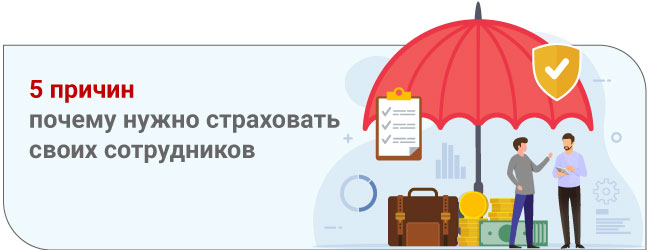 В 2005 году был принят закон, согласно которому каждый работодатель обязан застраховать сотрудников. Страховка оформляется от несчастных случаев при исполнении сотрудниками трудовых обязанностей. 

Несмотря на то, что данный Закон действует уже 15 лет, до сих пор есть компании, которые не заключают договор обязательного страхования. 


Почему нужно страховать своих сотрудников: 5 причин избежать уплаты штрафа в 1 000 МРП (в 2023 году – 3 450 000 тенге); размер страховой премии всего 1 МЗП (в 2023 году – 70 000 тенге); избежать судебных разбирательств из-за отсутствия договора; при несчастном случае – все оплачивает страховая компания; исполнить обязательство. ЧТО ТАКОЕ СТРАХОВАНИЕ

Страхование – это заключение ТОО, ИП и другими юридическими лицами договора страхования своих сотрудников от несчастных случаев при выполнении последними трудовых обязанностей. 

Данный вид страхования является обязательным, и страховка действует только, если несчастный случай наступил при выполнении работником трудовых обязанностей. Расходы, связанные с несчастным случаем, возмещаются в виде выплат - в фиксированной сумме либо в сумме понесенных расходов. 

Под несчастным случаем понимается наступившее вопреки воле человека внезапное, кратковременное событие в результате внешнего механического, электрического, химического или термического воздействия на организм, повлекшее за собой вред здоровью, увечье либо смерть. 


ОТВЕТСТВЕННОСТЬУклонение от заключения договора обязательного страхования влечет административное правонарушение. За данное правонарушение грозит штраф до 1 000 МРП (в 2023 году – 3 450 000 тенге), в зависимости от субъекта предпринимательства.




ПОСЛЕДСТВИЯ НАРУШЕНИЯ ПРАВИЛ

В случае если работодатель не заключил договор страхования, и работники знают об этом, они имеют право требовать от работодателя, чтобы он заключил договор. Если не удалось договориться, требование выставляется в судебном порядке. 

При отсутствии договора страхования работодатель уплачивает страховую выплату в полном объёме. 
Пример: 

Предприятие среднего предпринимательства. Нет договора обязательного страхования работников. Произошел страховой случай. Что в такой ситуации ждет компанию: уплата штрафа 400 МРП (в 2023 году – 1 380 000 тенге); выплата компенсации работнику 425 000 тенге. Таким образом, компания потратила вместо 70 000 тенге намного больше – 1 805 000 тенге 




ОБЯЗАТЕЛЬСТВА ПО СТРАХОВАНИЮ

Чтобы исполнить обязательство по страхованию, нужно заключить договор страхования и уплатить страховую премию страховой компании. Минимальная сумма страховой премии составляет 1 МЗП (в 2023 году – 70 000 тенге). Однако при несчастном случае выплаты сотруднику производит страховая компания. 

Заключить договор нужно не позднее 10 числа следующего месяца после регистрации ИП или юридического лица. Действует договор в течение срока страхования, а заключается на 12 месяцев. Если на предприятии произошел несчастный случай, и сотруднику была произведена выплата равная страховой сумме (сумма покрытия расходов по договору), а срок действия договора ещё не истёк, договор заканчивает своё действие досрочно. 


РАЗМЕР ВРЕДА И СТРАХОВАЯ ПРЕМИЯ 

Размер вреда устанавливается по степени утраты профессиональной трудоспособности работника. От степени утраты зависит, в какой сумме будет выплачено возмещение сотруднику. Сумма возмещения рассчитывается исходя из среднемесячной заработной платы, но не может быть больше 10 МЗП (в 2023 году – 700 000 тенге). 

Если сотрудник умер, возмещаются расходы на погребение. Возмещение получает лицо, осуществившее погребение. 

Страховщик выплачивает выплаты в размере 100 МРП. 

Если размер страховой выплаты, расходов на погребение больше размера страховой суммы по договору, разницу страховщику уплачивает работодатель. 



В КАКИХ СЛУЧАЯХ СТРАХОВАЩИК НЕ ВЫПЛАЧИВАЕТ СТРАХОВЫЕ ВЫПЛАТЫ 

Если несчастный случай произошел по причине умышленных действий работника, в таком случае страховая компания может отказать в выплате. Также если произошел несчастный случай, а страховую организацию не оповестили, страховщик отказывает в выплате страховой премии. 

При этом законодательно закреплено 3 случая, когда страховая компания освобождается от выплат по договору, если страховой случай наступил после: воздействия ядерного взрыва, радиации или радиоактивного заражения; военных действий; гражданской войны, народных волнений, массовых беспорядков или забастовок. Уважаемый читатель, в качестве бонуса, предлагаем Вам еще одну причину, по которой страхование работников может задеть каждого работника компании. И это не зависит, являетесь ли Вы промышленным предприятием (работа во вредных или опасных условиях труда) или безобидно торгуете детскими носочками, канцелярскими товарами и т.д. 

Статья 188 Трудового кодекса относит к несчастным случаям, связанным с трудовой деятельностью, к примеру, несчастный случай, произошедший с работниками по дороге на работу или с работы (а также в течение смены), если поездка была на транспорте, предоставленном работодателем. 

Остается только вспомнить, когда сотрудники Вашей бухгалтерии в последний раз ездили в банк на служебной машине? Дополнительная информация: Закон об обязательном страховании работников от несчастных случаев 